В целях обеспечения бесперебойного действия  средств связи, предупреждения аварий на подземных коммуникациях связи и во исполнение требования Правил охраны линий и сооружений связи РФ, утвержденных постановлением Правительства РФ от 09 июня 1995 года № 578 администрация Ярославского сельского поселения Моргаушского района Чувашской Республики постановляет: 1. При отводе земельных участков под строительство  рекомендовать застройщикам получать предварительное согласование от Транспортного центра технической эксплуатации телекоммуникаций филиала в Чувашской Республике ПАО «Ростелеком».	2. Рекомендовать застройщикам работы, связанные с разработкой грунта, на землях сельского поселения проводить после получения письменного разрешения от ЦЭ и  Шумерлинского сервисного центра филиала в ЧР ПАО «Ростелеком».	3. По требованию представителей предприятий связи выдавать списки землепользователей (землевладельцев), по территории которых проходят кабельные линии связи, для проведения с ними предупредительной работы.	4. При выделении земельных участков во временное пользование, по которым проходят кабельные линии связи, знакомить под роспись лиц, пользующихся этими участками,  с Правилами охраны  линий и сооружений связи РФ и об ответственности за нарушение данных Правил.5. Домовладельцам и землепользователям, проживающим на территории Ярославского сельского поселения Моргаушского района Чувашской Республики, по чьим землям и их близи проходят кабельные линии связи на расстоянии не более  рекомендовать:-- проводить земляные работы в охранной зоне кабеля с письменного разрешения ЦЭ г.Чебоксары, ул.Шумилова, д.20 тел.  № (88352) 28-92-23 филиала в Чувашской Республике ПАО «Ростелеком» .-- не устанавливать стога  сена, соломы, не складировать материалы, не устраивать свалки отходов, не строить заборы и другие сооружения;-- не сбрасывать тяжелые грузы.6. Признать утратившим силу постановление администрации Ярославского сельского поселения Моргаушского района Чувашской Республики от 14.12.2015 № 91 «Об обеспечении сохранности линий и сооружений связи на территории Ярославского сельского поселения Моргаушского района Чувашской Республики»7.Контроль за исполнением данного постановления оставляю за собой.Глава  Ярославского сельского поселения				Р.Л. ФланговаЧãваш Республики                                                          Муркаш районĕ Ярославка ял поселенийĕн                                                             администрацийĕ ЙЫШÃНУ02.06.2022 ç. №19Ярославка ялĕ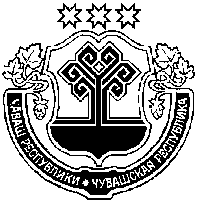 Чувашская Республика  Моргаушский районАдминистрацияЯрославскогосельского поселенияПОСТАНОВЛЕНИЕ02.06.2022 г. № 19д. ЯрославкаОб обеспечении сохранности линий и сооружений связи на территории Ярославского сельского поселения Моргаушского района Чувашской Республики 